$97,000WALTHER – TYNES & ROLLINS 1212 PARK LANEMOBRIDGE – BEL AIRE 1ST ADDN., LOT 28, BLOCK 1RECORD #4707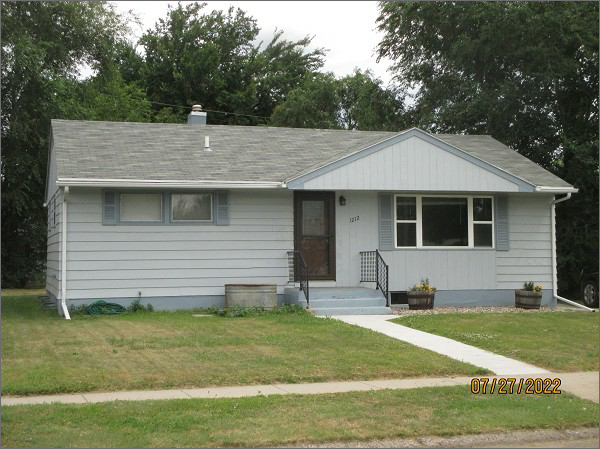 LOT SIZE: 60’ X 123.6’YEAR BUILT: 1960                                    TYPE: SINGLE FAMILYQUALITY: FAIRCONDITION: AVERAGEGROUND FLOOR AREA: 960 SQFTBASEMENT: 960 SQFTBEDROOMS: 4. BATHS: 1.75FIXTURES: 7SOLD ON 12/28/21 FOR $97,000SOLD ON 4/25/19 FOR $53,600ASSESSED IN 2022 AT $47,380ASSESSED IN 2017 AT $45,350